ST MARY’S R. C. PRIMARY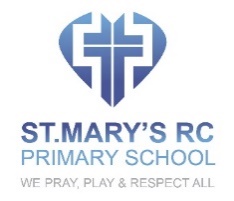 GEOGRAPHY SUBJECT OVERVIEW 2019/2020  Our Whole-School Curriculum IntentOur curriculum will: Build children’s knowledge through rich, motivational and inspiring learning experiences that provide them with real life skills that enable them to move into the world with integrity and confidence Provide knowledge in all subjects that builds sequentially through their time at St. Mary’s Reflect the need and be specific to our local area and community Develop transferrable skills through their growing knowledge of the curriculum Be stimulating, fun and memorable for all children, extended into an enhanced extra-curricular school life Be ambitious and have high expectations and aspirations inclusively for every individual including academic, artistic, personal and sporting achievements. Develop life-long learners who are knowledgeable and aware of their own well-being, social, emotional, physical and spiritual needs. Reflect our mission statement that as a family, we pray, play and respect all and we have the capacity, by our actions, to change the world forever. In geography, we aim to do this through the following curriculum. The documents below show the subject overview, the Statutory Requirements and the milestones the children should achieve at various points in their education at St. Mary’s.Milestones:(Based on when we teach geography statutory requirements at St. Mary’s)Year GroupAutumn 1Autumn 2Spring 1Spring 2Summer 1Summer 2Year 1Locational Knowledge:  Journeys – UK GeographyHuman and Physical Geography - Cold LandsMapwork (SR1/SR4) - PiratesYear 2Locational Knowledge :UK GeographyHuman and Physical Geography - Wicked WeatherPlace Knowledge/ Geographical Skills and Fieldwork - Mapwork -Brazil and Rainforest (contrast Brazil with UK)Year 3Human and Physical Geography - Extreme EarthPlace Knowledge/Locational Knowledge  - Rome – compare with region of UKGeographical Skills and Fieldwork - Mapwork –Link to WW2  topicYear 4Location knowledge/Place Knowledge –  - River and City study  – Egypt/NileRivers. WHAT IS SR???Locational knowledge/Geographical Skills and fieldwork – Mapwork – BlackpoolYear 5Location knowledge/Place Knowledge/Human and Physical Geography - Chocolate/cocoa producing countriesLocation knowledge/Human and Physical geography/Geographical Skills and Fieldwork - Mountains – America – mapworkYear 6Human and Physical Geography - Water-Cycle Location Knowledge/Human and Physical Geography  - Climate zones, biomes and vegetation beltsLocation Knowledge/Human and Physical Geography/GeographicalSkills and Fieldwork  -  Fieldwork Study of river -  Ealee Brook (Hollingworth)Key Stage 1 Statutory RequirementsPupils should develop knowledge about the world, the United Kingdom and their locality. They should understand basic subject-specific vocabulary relating to human and physical geography and begin to use geographical skills, including first-hand observation, to enhance their locational awareness.Pupils should be taught to:Key Stage 1 Statutory RequirementsPupils should develop knowledge about the world, the United Kingdom and their locality. They should understand basic subject-specific vocabulary relating to human and physical geography and begin to use geographical skills, including first-hand observation, to enhance their locational awareness.Pupils should be taught to:Key Stage 1 Statutory RequirementsPupils should develop knowledge about the world, the United Kingdom and their locality. They should understand basic subject-specific vocabulary relating to human and physical geography and begin to use geographical skills, including first-hand observation, to enhance their locational awareness.Pupils should be taught to:Key Stage 1 Statutory RequirementsPupils should develop knowledge about the world, the United Kingdom and their locality. They should understand basic subject-specific vocabulary relating to human and physical geography and begin to use geographical skills, including first-hand observation, to enhance their locational awareness.Pupils should be taught to:Locational knowledge Place knowledgeHuman and physical geographyGeographical skills and fieldworkname and locate the world’s seven continents and five oceans  name, locate and identify characteristics of the four countries and capital cities of the United Kingdom and its surrounding seas understand geographical similarities and differences through studying the human and physical geography of a small area of the United Kingdom, and of a small area in a contrasting non-European countryidentify seasonal and daily weather patterns in the United Kingdom and the location of hot and cold areas of the world in relation to the Equator and the North and South Poles use basic geographical vocabulary to refer to: - key physical features, including: beach, cliff, coast, forest, hill, mountain, sea, ocean, river, soil, valley, vegetation, season and weather -  key human features, including: city, town, village, factory, farm, house, office, port, harbour and shop use world maps, atlases and globes to identify the United Kingdom and its countries, as well as the countries, continents and oceans studied at this key stage use simple compass directions (North, South, East and West) and locational and directional language [for example, near and far; left and right], to describe the location of features and routes on a mapuse aerial photographs and plan perspectives to recognise landmarks and basic human and physical features; devise a simple map; and use and construct basic symbols in a key use simple fieldwork and observational skills to study the geography of their school and its grounds and the key human and physical features of its surrounding environmentKey Stage 2 Statutory RequirementsPupils should extend their knowledge and understanding beyond the local area to include the United Kingdom and Europe, North and South America. This will include the location and characteristics of a range of the world’s most significant human and physical features. They should develop their use of geographical knowledge, understanding and skills to enhance their locational and place knowledge. Pupils should be taught to:Key Stage 2 Statutory RequirementsPupils should extend their knowledge and understanding beyond the local area to include the United Kingdom and Europe, North and South America. This will include the location and characteristics of a range of the world’s most significant human and physical features. They should develop their use of geographical knowledge, understanding and skills to enhance their locational and place knowledge. Pupils should be taught to:Key Stage 2 Statutory RequirementsPupils should extend their knowledge and understanding beyond the local area to include the United Kingdom and Europe, North and South America. This will include the location and characteristics of a range of the world’s most significant human and physical features. They should develop their use of geographical knowledge, understanding and skills to enhance their locational and place knowledge. Pupils should be taught to:Key Stage 2 Statutory RequirementsPupils should extend their knowledge and understanding beyond the local area to include the United Kingdom and Europe, North and South America. This will include the location and characteristics of a range of the world’s most significant human and physical features. They should develop their use of geographical knowledge, understanding and skills to enhance their locational and place knowledge. Pupils should be taught to:Locational KnowledgePlace KnowledgeHuman and Physical GeographyGeographical Skills and Fieldworklocate the world’s countries, using maps to focus on Europe (including the location of Russia) and North and South America, concentrating on their environmental regions, key physical and human characteristics, countries, and major cities name and locate counties and cities of the United Kingdom, geographical regions and their identifying human and physical characteristics, key topographical features (including hills, mountains, coasts and rivers), and land-use patterns; and understand how some of these aspects have changed over time identify the position and significance of latitude, longitude, Equator, Northern Hemisphere, Southern Hemisphere, the Tropics of Cancer and Capricorn, Arctic and Antarctic Circle, the Prime/Greenwich Meridian and time zones (including day and night)understand geographical similarities and differences through the study of human and physical geography of a region of the United Kingdom, a region in a European country, and a region within North or South Americadescribe and understand key aspects of: - physical geography, including: climate zones, biomes and vegetation belts, rivers, mountains, volcanoes and earthquakes, and the water cycle -human geography, including: types of settlement and land use, economic activity including trade links, and the distribution of natural resources including energy, food, minerals and wateruse maps, atlases, globes and digital/computer mapping to locate countries and describe features studieduse the eight points of a compass, four and six-figure grid references, symbols and key (including the use of Ordnance Survey maps) to build their knowledge of the United Kingdom and the wider world use fieldwork to observe, measure, record and present the human and physical features in the local area using a range of methods, including sketch maps, plans and graphs, and digital technologiesA Year 1 geographerA Year 2 geographerA Year 3 geographerA Year 4 geographerA Year 5 geographerA Year 6 geographerI know the names of the 4 countries in the UK and can locate them on a mapI know the names of the 3 main seas that surround the UKI keep a weather chart and answer questions about the weatherI know about some of the main things that are in hot and cold placesI know which clothes I would wear in hot and cold placesI point to the equator, North and South Pole on an atlas and globeI know about some of the features of an islandI know where I live and tell someone my addressI know the 4 main directions on a compass are North, East, South and WestI know what I like and do not like about the place I liveI know the continents of the world and locate them on a mapI know the world’s oceans and locate them on a mapI know the capital cities of England, Wales, Scotland and Northern IrelandI know what I like and do not like about a place that is different to the one I live inI describe a place outside Europe using geographical wordsI know how jobs may be different in other locationsI know the key features of a place from a picture using words like beach, coast, forest, hill, mountain, ocean, valleyI know about the facilities that a village, town and city may need and give reasonsI use the directional vocabulary:  near, far, left, right to explain where a location isI know how the weather changes throughout the year and name the seasonsI know the name of a number of countries in the northern hemisphereI know the capital city of at least six European countriesI locate the Tropic of Cancer, the Tropic of Capricorn and the Greenwich meridian on a map.I know whether a country is located in the Southern or Northern hemisphereI know why people may be attracted to live in citiesI know why people may choose to live in one place rather than anotherI know about, locate and name some of the world’s most famous volcanoesI know about and describe the key aspects of earthquakesI know about and describe the key aspects of volcanoesI know how to plan a journey from my town /city to another place in EnglandI know how to find at least 6 cities in the UK on a map I research to discover features of villages, towns and cities and appreciate the differencesI know about, name and locate some of the main islands that surround the UKI know the areas of origin of the main ethnic groups in the UK and in our school.I know the difference between the British Isles, Great Britain and the UK.I can use a road map to plan a journey from one city or town to anotherI know why most cities are situated by riversI know about the course of a riverI name and locate many of the world’s most famous riversI know, name and locate the capital cities of neighbouring European countries.I know the countries that make up the European UnionI know about, name and locate many of the world’s most famous mountainous regionsI know why ports are important and the role they play in distributing goods around the worldI know how time zones work and calculate time differences around the worldI know how to use an atlas by using the index to find placesI know how to use some basic OS map symbolsI know how to use OS symbols and six figure grid referencesI collect and accurately measure information (e.g. rainfall, temperature, wind speed, noise levels, etc.)I know why some places are similar and dissimilar in relation to their human and physical featuresI know the largest deserts in the world and locate desert regions in an atlasI know what is meant by a biome